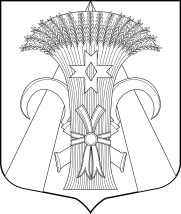 МУНИЦИПАЛЬНЫЙ СОВЕТМУНИЦИПАЛЬНОГО ОБРАЗОВАНИЯПОСЕЛОК ШУШАРЫРЕШЕНИЕОт  23 января  2020 г.								              № 04Об утверждении плана нормотворческой деятельности Муниципального Совета ВМО СПБ пос. Шушарына 1-е полугодие 2020 годаВ соответствии с Федеральным законом от 06 октября 2003 года № 131-ФЗ «Об общих принципах организации местного самоуправления в Российской Федерации», Законом Санкт-Петербурга от 23 сентября 2009 года № 420-79 «Об организации местного самоуправления в Санкт-Петербурге»	Муниципальный Совет РЕШИЛ:Утвердить план нормотворческой деятельности Муниципального Совета внутригородского муниципального образования Санкт-Петербурга поселок Шушары       на 1-е полугодие 2020 года.Разместить настоящее решение на официальном сайте муниципального образования поселок Шушары в информационно-телекоммуникационной сети «Интернет» по адресу: мошушары.рф.Направить настоящее решение в прокуратуру Пушкинского района                  Санкт-Петербурга.Настоящее решение вступает в силу со дня его подписания.  Контроль за выполнением настоящего решения возложить на Главу муниципального образования, исполняющего полномочия председателя Муниципального Совета Медведева Е.К.Глава муниципального образования,исполняющий полномочия председателя Муниципального Совета                                            Е.К.Медведев        	                                      Приложение № 1к решению Муниципального СоветаМО пос. Шушарыот 23.01.2020 № 04                                                             ПЛАН                       НОРМОТВОРЧЕСКОЙ ДЕЯТЕЛЬНОСТИ МУНИЦИПАЛЬНОГО СОВЕТАВНУТРИГОРОДСКОГО МУНИЦИПАЛЬНОГО ОБРАЗОВАНИЯСАНКТ-ПЕТЕРБУРГА ПОСЕЛОК  ШУШАРЫ  на  1 полугодие 2020 года№ п/пНаименование мероприятийСрок исполненияОтветственный   1Приведение нормативно-правовых актов Муниципального Совета пос. Шушары в соответствие с действующим законодательством.1-2  кварталы Глава МО пос. Шушары Е.К.Медведев    2Внесение изменений и дополнений в Устав внутригородского муниципального образования поселок Шушары. 1 квартал Глава МО пос. Шушары Е.К.Медведев    3Рассмотрение законотворческих инициатив органов прокуратуры, Главы Местной администрации, депутатов Муниципального Совета, инициативных групп граждан, а также иных субъектов правотворческой инициативы, установленными Уставом МО пос. Шушары.1-2  кварталы Глава МО пос. Шушары Е.К.Медведев    4 Принятие муниципальных правовых актов в соответствие с требованиями действующего законодательства.1 - 2 кварталы Глава МО пос. Шушары Е.К.Медведев    5Разработка и принятие муниципальных правовых актов в сфере противодействия коррупции.1 - 2 кварталы Глава МО пос. Шушары Е.К.Медведев    6Принятие нормативно-правовых актов о внесении  изменений и дополнений в бюджет внутригородского муниципального образования  поселок Шушары на 2020 год.1 - 2 квартал Глава МО пос. Шушары Е.К.Медведев     7Принятие  отчета Главы муниципального образования, Главы Местной администрации о результатах их деятельности и деятельности Местной администрации  за  2019 год.1  кварталГлава МО пос. Шушары Е.К.Медведев     8Принятие  отчета об исполнении местного бюджета за 2019 год. 2  кварталГлава МО пос. Шушары Е.К.Медведев